Об обращении Государственного Собрания (Ил Тумэн)Республики Саха (Якутия) к Главе Республики Саха (Якутия) о возможности введения режима чрезвычайной ситуациимежмуниципального характераНа основании статьи 56 Конституции (Основного закона) Республики Саха (Якутия) Государственное Собрание (Ил Тумэн) Республики Саха (Якутия)                                      п о с т а н о в л я е т:1. Принять обращение Государственного Собрания (Ил Тумэн) Республики Саха (Якутия) к Главе Республики Саха (Якутия) о возможности введения режима чрезвычайной ситуации межмуниципального характера в отдельных районах Республики Саха (Якутия), в которых возникла угроза массового падежа якутских лошадей и северных оленей домашнего содержания в связи с образованием плотной ледяной корки на поверхности пастбищ в результате поздних осенних дождей.2. Опубликовать настоящее постановление в республиканских газетах «Якутия», «Саха сирэ» и «Ил Тумэн».3. Настоящее постановление вступает в силу с момента его принятия.Председатель Государственного Собрания   (Ил Тумэн) Республики Саха (Якутия) 					П.ГОГОЛЕВг.Якутск, 23 октября 2019 года             ГС № 310-VI                        ГОСУДАРСТВЕННОЕ СОБРАНИЕ(ИЛ ТУМЭН)РЕСПУБЛИКИ САХА (ЯКУТИЯ)                          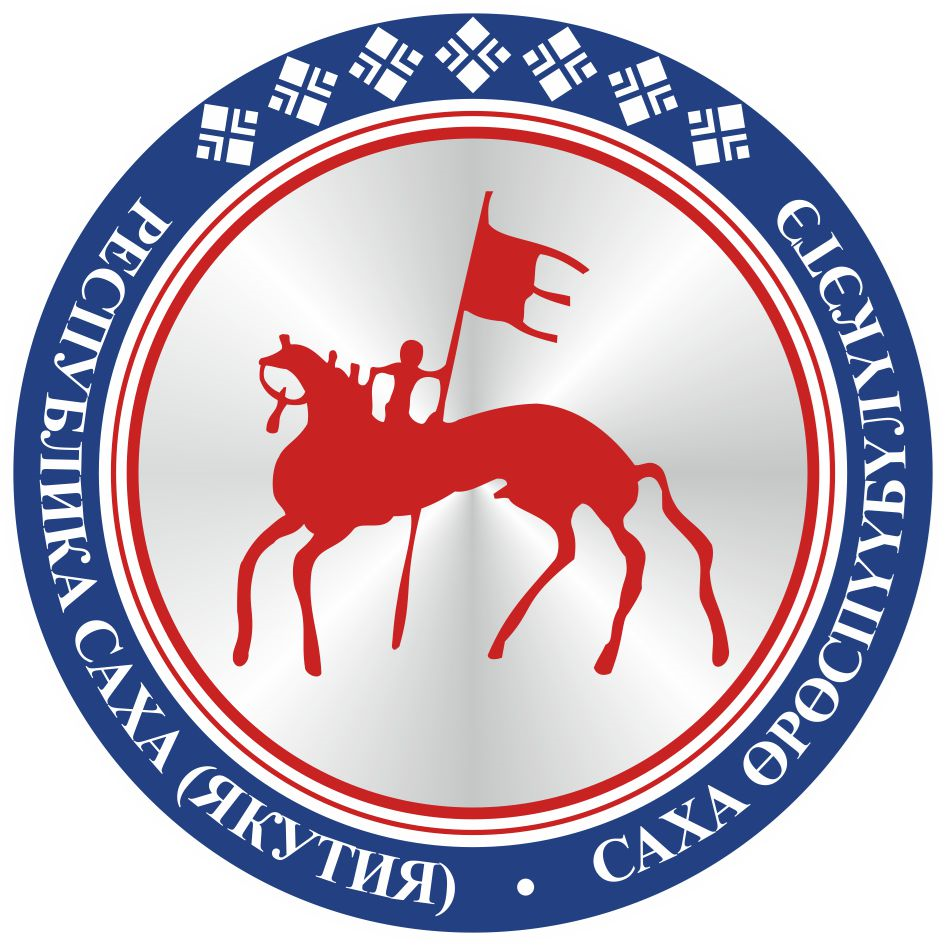                                       САХА  ЈРЈСПҐҐБҐЛҐКЭТИНИЛ ТYMЭНЭ                                                                      П О С Т А Н О В Л Е Н И ЕУ У Р А А Х